		Projektas
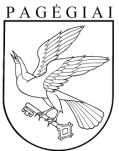 PAGĖGIŲ savivaldybėSTARYBASPRENDIMASDĖL PRITARIMO PROJEKTO ,,TAURAGĖS  REGIONINIO  IR TAURAGĖS REGIONO SAVIVALDYBIŲ ATLIEKŲ PREVENCIJOS IR TVARKYMO PLANŲ PROJEKTŲ RENGIMAS“ ĮGYVENDINIMUI2022 m. sausio 11 d. Nr. T1-6PagėgiaiVadovaudamasi Lietuvos Respublikos vietos savivaldos įstatymo 16 straipsnio 4 dalimi, Lietuvos Respublikos atliekų tvarkymo įstatymo 27, 28  straipsniais ir Atliekų prevencijos ir tvarkymo programos priemonės „Subsidijos ir dotacijos regioninių ir savivaldybių atliekų prevencijos ir tvarkymo planų projektų rengimui“ projektų finansavimo tvarkos aprašo, patvirtinto Lietuvos Respublikos aplinkos ministerijos aplinkos projektų valdymo agentūros direktoriaus 2021 m. lapkričio 24 d. įsakymu Nr. T1-279 „Dėl Atliekų prevencijos ir tvarkymo programos priemonės „Subsidijos ir dotacijos regioninių ir savivaldybių atliekų prevencijos ir tvarkymo planų projektų rengimui“ projektų finansavimo tvarkos aprašo patvirtinimo“, 11, 12 punktais ir atsižvelgdama į Atliekų prevencijos ir tvarkymo programos lėšų naudojimo 2021 metais priemonių plano priemonę Nr. 3.3.1.1. ,,Subsidijos ir dotacijos regioninių ir savivaldybių atliekų prevencijos ir tvarkymo planų projektų rengimui“, patvirtintą Lietuvos Respublikos aplinkos ministro 2021 m. gegužės 26 d. įsakymu Nr. D1-314 ,,Dėl Atliekų tvarkymo programos lėšų naudojimo 2021 metais priemonių plano patvirtinimo“, Pagėgių savivaldybės taryba  nusprendžia:1. Pritarti projekto ,,Tauragės regioninio ir Tauragės regiono savivaldybių atliekų prevencijos ir tvarkymo planų projektų rengimas“ (toliau – Projektas) įgyvendinimui.2.Sutikti, kad:2.1. Pagėgių savivaldybės administracija būtų Projekto partneriu Pagėgių, Jurbarko rajono, Šilalės rajono, Tauragės rajono savivaldybių administracijos bei uždaroji akcinė bendrovė Tauragės regiono atliekų tvarkymo centras būtų Projekto partneriais;2.2.UAB Tauragės regiono atliekų tvarkymo centras, Jurbarko rajono, Pagėgių ir Šilalės rajono savivaldybių administracijos būtų Projekto partneriais;2.3.2.2. Tauragės regiono plėtros taryba būtų Projekto pareiškėja ir vykdytoja. 3. Pritarti partnerystėssutarties, įgyvendinant projektą  ,,Tauragės regioninio ir  Tauragės regiono savivaldybių atliekų prevencijos ir tvarkymo planų projektų rengimas“, projektui (pridedama).4. Įgalioti Pagėgių savivaldybės administracijos direktorių pasirašyti partnerystės sutartį ir kitus būtinus dokumentus. 5. Sprendimą paskelbti Pagėgių savivaldybės interneto svetainėje www.pagegiai.lt.Šis sprendimas per vieną mėnesį nuo jo įteikimo suinteresuotai šaliai dienos gali būti skundžiamas Lietuvos administracinių ginčų komisijos Klaipėdos apygardos skyriui (Herkaus Manto g. 37, Klaipėda) Lietuvos Respublikos ikiteisminio administracinių ginčų nagrinėjimo tvarkos įstatymo nustatyta tvarka arba Regionų apygardos administracinio teismo Klaipėdos rūmams (Galinio Pylimo g. 9, Klaipėda) Lietuvos Respublikos administracinių bylų teisenos įstatymo nustatyta tvarka.SUDERINTA:Administracijos direktorius 			Virginijus KomskisDokumentų valdymo ir teisės skyriausvyresnioji specialistė                            Ingrida ZavistauskaitėDokumentų valdymo ir teisės skyriausvyriausioji specialistė (kalbos ir archyvo tvarkytoja)	                                      Laimutė Mickevičienė		Parengė Valdemaras Dikmonas, Architektūros ir kraštotvarkos skyriaus vedėjas − vyriausiasis inžinieriusPRITARTAPagėgių savivaldybės tarybos2022 m. sausio 27 d. sprendimu Nr. T-PARTNERYSTĖS SUTARTIS 202    m.     d.Nr.TauragėMes, partnerystės šalys (toliau – Šalys):Tauragės regiono plėtros taryba (kodas305710199, adresas Vasario 16-osios g. 6, LT-72258 Tauragė), atstovaujama administracijos direktoriaus, ___________, veikiančio pagal Tauragės regiono plėtros tarybos nuostatus, patvirtintus Tauragės regiono plėtros tarybos steigiamojo susirinkimo 2020 m. gruodžio 23 d. sprendimu Nr. 2,UAB Tauragės regiono atliekų tvarkymo centras (kodas 79901854, V. Kudirkos g. 18, 72216 Tauragė), atstovaujamas direktoriaus ________, veikiančio pagal bendrovės įstatus. patvirtinus Jurbarko rajono savivaldybės administracija (kodas 188713933,Dariaus ir Girėno g. 96, LT-74187 Jurbarkas), atstovaujama Jurbarko rajono savivaldybės administracijos direktoriaus _________, veikiančio pagal Jurbarko rajono savivaldybės tarybos 2022 m.  _____d. sprendimo Nr____., ___ punktą, Pagėgių savivaldybės administracija (kodas 188746659, Vilniaus g. 9, LT-99288 Pagėgiai), atstovaujama Pagėgių savivaldybės administracijos direktoriaus _____________, veikiančio pagal Pagėgių savivaldybės tarybos 2022 m. ____ d. sprendimo Nr.___, __ punktą,Šilalės rajono savivaldybės administracija (kodas 188773720, J. Basanavičiaus g. 2-1, LT-75138 Šilalė), atstovaujama Šilalės rajono savivaldybės administracijos direktoriaus ___________, veikiančio pagal Šilalės rajono savivaldybės 2022 m. ___ d. sprendimo Nr. __, __punktą,Tauragės rajono savivaldybės administracija (kodas  188737457, Respublikos g. 2, LT-72255 Tauragė), atstovaujama Tauragės rajono savivaldybės administracijos direktoriaus,_________    veikiančio pagal Tauragės rajono savivaldybės tarybos 2022 m. _____d. sprendimo Nr. ___ ,__ punktą,atsižvelgdamos į tai, kad Šalys ketina dalyvauti projekte „Tauragės regioninio ir savivaldybių atliekų prevencijos ir tvarkymo planų 2021–2027 m. parengimas“ (toliau – projektas) ir bendradarbiauti parengiant Tauragės regioninio bei Jurbarko rajono, Pagėgių, Šilalės rajono irTauragės rajono savivaldybių atliekų prevencijos ir tvarkymo planus 2021–2027 m. bei skleidžiant projekto rezultatus, gera valia bei vadovaudamosi teisingumo, protingumo ir sąžiningumo principais, susitarė ir sudarė šią partnerystės sutartį.I. SUTARTIES OBJEKTAS1. Šios partnerystės sutarties objektas yra Šalių bendra veikla ir bendri įsipareigojimai bei prisiimtų įsipareigojimų vykdymas tinkamai ir laiku, įgyvendinant projektą, finansuojamą pagal Atliekų prevencijos ir tvarkymo programos lėšų naudojimo 2021 metais priemonių plano priemonę Nr. 3.3.1.1. ,,Subsidijos ir dotacijos regioninių ir savivaldybių atliekų prevencijos ir tvarkymo planų projektų rengimui“, patvirtintą Lietuvos Respublikos aplinkos ministro 2021 m. gegužės 26 d. įsakymu Nr. D1-314 ,,Dėl Atliekų tvarkymo programos lėšų naudojimo 2021 metais priemonių plano patvirtinimo“.II. ŠALIŲ TEISĖS IR ĮSIPAREIGOJIMAI2. Šalys susitaria ir nustato, kad projekto:2.1. pareiškėju yra Tauragės regiono plėtros taryba (toliau – PAREIŠKĖJAS);2.2. partneriais yra UABTauragės regiono atliekų tvarkymo centras (toliau – PARTNERIS RATC), Jurbarko rajono savivaldybės administracija,Pagėgių savivaldybės administracija, Šilalės rajono savivaldybės administracija irTauragės rajono savivaldybės administracija (savivaldybės administracija toliau vadinama – PARTNERIS SAVIVALDYBĖ).3.  PAREIŠKĖJAS vykdydamas projektą, turi teisę:3.1. gauti iš PARTNERIO RATC ir PARTNERIO SAVIVALDYBĖS informaciją apie atliktus veiksmus, sudarytas sutartis, planavimo dokumentus, išvadas, ataskaitas bei visą kitą informaciją, kuriyra svarbi vykdant bei dalyvaujant projekte ir po projekto pabaigos;3.2. veikti Šalių vardu, sudaryti sandorius su trečiaisiais asmenimis, prisiimti įsipareigojimus tretiesiems asmenims; 3.3. kontroliuoti trečiųjų asmenų atliekamus veiksmus;3.4. naudotis projekto rezultatais, gautais įgyvendinus projektą.4. PARTNERIS RATC  įgyvendindamas projektą, turi teisę:4.1. dalyvauti projekte pateikiant pasiūlymus;4.2. gauti iš PAREIŠKĖJO ir PARTNERIO SAVIVALDYBĖS informaciją apie atliktus veiksmus, sudarytas sutartis, planavimo dokumentus, išvadas, ataskaitas bei visą kitą informaciją, kuri yra svarbi vykdant bei dalyvaujant projekte ir po projekto pabaigos;4.3. kontroliuoti trečiųjų asmenų atliekamus veiksmus;4.4. naudotis projekto rezultatais, gautais įgyvendinus projektą.5. PARTNERIS SAVIVALDYBĖ turi teisę:5.1. dalyvauti projekte, pateikiant siūlymus, derinti viešųjų pirkimų dokumentus ir sutarčių su tiekėjais sąlygas; 5.2. gauti iš PAREIŠKĖJO ir PARTNERIO RATC informaciją apie atliktus veiksmus, sudarytas sutartis, planavimo dokumentus, išvadas, ataskaitas bei visą kitą informaciją, kuriyra svarbi vykdant bei dalyvaujant projekte ir po projekto pabaigos;5.3. kontroliuoti trečiųjų asmenų atliekamus veiksmus;5.4. naudotis projekto rezultatais, gautais įgyvendinus projektą.6. PAREIŠKĖJO įsipareigojimai:6.1. Lietuvos Respublikos aplinkos ministerijos Aplinkos projektų valdymo agentūros direktoriui priėmus sprendimą skirti finansavimą, sudaryti projekto finansavimo sutartį, ją vykdyti bei atsiskaityti pagal ją; 6.2. naudoti pinigines lėšas tik toms priemonėms, kurios būtinos patvirtintam projektui įgyvendinti;6.3. laiku šalinti visus trūkumus bei pažeidimus, kurie yra nustatyti projektą prižiūrinčios institucijos;6.4. savo interneto svetainėje ir/ar PARTNERIŲ SAVIVALDYBIŲ svetainėseskelbti informaciją apie planuojamus rengti bei, sudarius projekto sutartį, rengiamus ir patvirtintus Tauragės regioninį bei Jurbarko rajono, Pagėgių, Šilalės rajono ir Tauragės rajono savivaldybių atliekų prevencijos ir tvarkymo planus 2021–2027 m.;6.5. veikti Šalių vardu, organizuoti ir atlikti Tauragės regioninio bei Jurbarko rajono, Pagėgių, Šilalės rajono ir Tauragės rajono savivaldybių atliekų prevencijos ir tvarkymo planų 2021–2027 m. viešuosius pirkimus su visomis teisėmis, pareigomis ir atsakomybe, numatytomis perkančiajai organizacijai Lietuvos Respublikos viešųjų pirkimų įstatyme bei kituose teisės aktuose, bei reikalavimais, nustatytais Atliekų prevencijos ir tvarkymo programos priemonės „Subsidijos ir dotacijos regioninių ir savivaldybių atliekų prevencijos ir tvarkymo planų projektų rengimui“ projektų finansavimo tvarkos apraše, patvirtintame Lietuvos Respublikos aplinkos ministerijos Aplinkos projektų valdymo agentūros direktoriaus 2021 m. lapkričio 24 d. įsakymu Nr. T1-279 „Dėl Atliekų prevencijos ir tvarkymo programos priemonės „Subsidijos ir dotacijos regioninių ir savivaldybių atliekų prevencijos ir tvarkymo planų projektų rengimui“ projektų finansavimo tvarkos aprašo patvirtinimo“, užtikrinant, kad viešųjų pirkimų sąlygos būtų derinamos su PARTNERIAIS SAVIVALDYBĖMIS; 6.6. informuoti Šalis apie Tauragės regioninį bei Jurbarko rajono, Pagėgių, Šilalės rajono ir Tauragės rajono savivaldybių atliekų prevencijos ir tvarkymo planų 2021–2027 m. rengimo eigą bei derinti siūlomus sprendinius ir planų (jų dalių) projektus; 6.7. kontroliuoti trečiųjų asmenų atliekamus veiksmus, susijusius su projekto įgyvendinimu, bei taikyti jiems sutartinę atsakomybę;6.8. užtikrinti, kad visos įgyvendinant projektą patirtos išlaidos būtų pagrįstos projekto tinkamų finansuoti išlaidų patvirtinimo dokumentais, užtikrinant jų atsekamumą;7. PARTNERIO RATCįsipareigojimai:7.1. laiku ir tinkamai atsakyti į Šalių klausimus, prašymus, pretenzijas, kurie būtini tinkamai vykdyti šią partnerystės sutartį ir projekto sutartį, jei bus pasirašyta projekto sutartis;7.2. teikti duomenis ir dokumentus, kurie yra būtini tinkamam projekto įgyvendinimui;7.3. savo interneto svetainėje skelbti informaciją apie planuojamus rengti bei, sudarius projekto sutartį, rengiamus ir patvirtintus Tauragės regioninį bei Jurbarko rajono, Pagėgių, Šilalės rajono ir Tauragės rajono savivaldybių atliekų prevencijos ir tvarkymo planus 2021–2027 m.;7.4. apmokėti ar padengti lėšas, atsiradusias vykdant projektą, kurių nepadengia projektui skiriamo finansavimo lėšos, arba Lietuvos Respublikos aplinkos ministerijos Aplinkos projektų valdymo agentūros direktoriui priėmus sprendimą dėl išmokėtų lėšų ar jų dalies susigrąžinimo arba finansinių korekcijų taikymo ar netaikymo.8. PARTNERIO SAVIVALDYBĖSįsipareigojimai:8.1. laiku ir tinkamai atsakyti į Šalių klausimus, prašymus, pretenzijas, kurie būtini tinkamai vykdyti šią partnerystės sutartį ir projekto sutartį, jei bus pasirašyta projekto sutartis;8.2. kontroliuoti trečiųjų asmenų atliekamus veiksmus, susijusius su projekto įgyvendinimu, bei taikyti jiems sutartinę atsakomybę;8.3. teikti duomenis ir dokumentus, kurie yra būtini tinkamam projekto įgyvendinimui;8.4. deleguoti PARTNERIO SAVIVALDYBĖS atstovą į viešųjų pirkimų komisiją.8.5. savo interneto svetainėje skelbti informaciją apie planuojamą rengti bei, sudarius projekto sutartį, rengiamą ir patvirtintą atitinkamą savivaldybės atliekų prevencijos ir tvarkymo planą  2021–2027 m.III. NUOSAVYBĖS TEISĖS 9. Nuosavybės teisės į viešojo pirkimo būdu įgytą:9.1. Tauragės regioninį atliekų ir prevencijos tvarkymo planą 2021–2027 m., įgyjamos pagal viešojo pirkimo sutarties sąlygas, t.y. nuosavybės teisė PAREIŠKĖJUI perduodama tiesiogiai paslaugų teikėjo;9.2. Jurbarko rajono atliekų ir prevencijos tvarkymo planą 2021–2027 m., įgyjamos pagal šią partnerystės sutartį, t.y. nuosavybės teisė JURBARKO RAJONO SAVIVALDYBEI perduodama PAREIŠKĖJO;9.3. Pagėgių atliekų ir prevencijos tvarkymo planą 2021–2027 m., įgyjamos pagalšią partnerystės sutartį, t.y. nuosavybės teisė PAGĖGIŲ SAVIVALDYBEI perduodama PAREIŠKĖJO;9.4. Šilalės rajono atliekų ir prevencijos tvarkymo planą 2021–2027 m., įgyjamos pagalšią partnerystės sutartį,  t. y. nuosavybės teisė  ŠILALĖS RAJONO SAVIVALDYBEI perduodama PAREIŠKĖJO;9.5. Tauragės rajono atliekų ir prevencijos tvarkymo planą 2021–2027 m., įgyjamos  pagalšią partnerystės sutartį, t.y. nuosavybės teisė  TAURAGĖS RAJONO SAVIVALDYBEI perduodama PAREIŠKĖJO.IV. ŠALIŲ ATSAKOMYBĖ10. Už šios partnerystės sutarties vykdymą kiekviena Šalis atsako pagal šioje partnerystės sutartyje prisiimtus įsipareigojimus.11. Šalis, nepagrįstai vengusi ir / ar atsisakiusi vykdyti partnerystės sutartį ar realiai jos nevykdanti (nevykdanti įnašų, nereaguojanti į prašymus, pretenzijas, netaisanti pažeidimų ir kt.), yra kaltoji Šalis, todėl nukentėjusioji Šalis turi teisę apriboti kaltos Šalies naudojimosi projekto rezultatais teisę. Kiekvienu atveju kaltės dydis (reikšmingumas) ir konkretūs apribojimai nustatomi Šalių susitarimu ar, nesant galimybės susitarti, nepriklausomo arbitro (eksperto) išvada.12. Šalys atsakingos už tinkamą projekto įgyvendinimą pagal šioje partnerystės sutartyje prisiimtus įsipareigojimus.V. NENUGALIMOS JĖGOS APLINKYBĖS13. Jei viena iš partnerystės sutarties Šalių visiškai ar dalinai negali įvykdyti savo įsipareigojimų dėl aplinkybių, kurių priežastis yra nenugalima jėga (Force majoure), tai sutartinių įsipareigojimų vykdymas atidedamas.VI. SUTARTIES GALIOJIMAS14. Partnerystės sutartis įsigalioja nuo jos pasirašymo momento ir galioja iki pilnai bus įvykdytos šios partnerystės sutarties sąlygos.15. Atsakomybės, konfidencialumo ir ginčų sprendimo įsipareigojimai išlieka galioti po šios partnerystės sutarties nutraukimo ar šios partnerystės sutarties termino pasibaigimo;16. Partnerystės sutarties Šalims yra žinoma, kad yra neleidžiami jokie su Lietuvos Respublikos Aplinkos ministerijos Aplinkos projektų valdymo agentūra nesuderinti nukrypimai, keičiantys projekto apimtį, projekto išlaidas, pratęsiantys projekto įgyvendinimo laikotarpį ar kitaip keičiantys projektą ar projekto sutartyje nustatytus pareiškėjo įsipareigojimus. VII. SUTARTIES KEITIMAS IR PILDYMAS17. Partnerystės sutartis keičiama ir pildoma tik rašytiniu visų Šalių kompetentingų (įgaliotų) atstovų pasirašytu ir Šalių antspaudais, jei Šalis tokį turi, patvirtintu susitarimu. 18. Partnerystės sutarties pakeitimai ir papildymai turi būti suderinti su Lietuvos Respublikos Aplinkos ministerijos Aplinkos projektų valdymo agentūra.19. Kiekvienas sutarties 17 punkte aptartas susitarimas nuo jo tinkamo įforminimo dienos tampa neatskiriama partnerystės sutarties dalimi.20. Susitarimas dėl partnerystės sutarties pakeitimo ar papildymo, įformintas nesilaikant sutarties 17 ir 18 punkte aptartų reikalavimų, laikomas negaliojančiu.21. Visi sandoriai tarp Šalių, susiję su šios partnerystės sutarties vykdymu, turi būti sudaromi raštu.VIII. ŠALIŲ PATVIRTINIMAI IR GARANTIJOS22. Kiekviena Šalis pareiškia, kad:22.1. partnerystės sutartis neprieštarauja jos, kaip juridinio asmens, tikslams;22.2. jai yra aiškiai žinomi visi faktai, susiję su partnerystės sutarties sudarymu ir / ar nulėmę partnerystės sutarties sudarymą būtent tokiomis sąlygomis, kurios yra išdėstytos partnerystės sutartyje;22.3. nei viena iš Šalių nepatyrė jokio grasinimo ar ekonominio spaudimo tam, kad pasirašytų partnerystės sutartį tokiomis sąlygomis, kokios yra nurodytos partnerystės sutartyje;22.4. yra susitarta dėl visų sąlygų, kurios buvo būtinos tam, kad partnerystės sutartis kiekvienos iš Šalių būtų laikoma sudaryta;22.5. neturi jokių papildomų reikalavimų, susijusių su partnerystės sutarties įforminimu;22.6. Šalis nėra pažeidusi jokių įstatymų ar susitarimų (sutarčių), kurių įgyvendinimas reikšmingai paveiktų Šalies įsipareigojimų įvykdymą pagal partnerystės sutartį;22.7. veikia apdairiai ir yra tinkamai, išsamiai bei pakankamai informuota dėl šios partnerystės sutarties turinio bei jos esmės.23. Šalys patvirtina, kad partnerystės sutartį pasirašo, vadovaudamosi partnerystės sutarties 22 punkte išdėstytais pareiškimais.IX. GINČŲ SPRENDIMAS24. Ginčai ar kiti nesutarimai arba reikalavimai, kylantys iš šios partnerystės sutarties ar susiję su šia partnerystės sutartimi, sprendžiami derybomis.25. Nepavykus ginčo (ar kito nesutarimo) išspręsti derybomis, ginčas sprendžiamas Lietuvos Respublikos įstatymų nustatyta tvarka.X. BAIGIAMOSIOS NUOSTATOS26. Šios partnerystės sutarties pasirašyti šešiegzemplioriai, turintys vienodą juridinę galią – po vieną kiekvienai iš pasirašiusių Šalių.XI. ŠALIŲ JURIDINIAI ADRESAI IR PARAŠAI                            Pagėgių savivaldybės tarybos              veiklos reglamento              2 priedasSPRENDIMO PROJEKTO „DĖL PRITARIMO PROJEKTO,,TAURAGĖS  REGIONINIO  IR TAURAGĖS REGIONO SAVIVALDYBIŲ ATLIEKŲ PREVENCIJOS IR TVARKYMO PLANŲ PROJEKTŲ RENGIMAS“ ĮGYVENDINIMUI“AIŠKINAMASIS RAŠTAS2022-01-12	1. Parengto projekto tikslai ir uždaviniai: Sudaryti partnerystės sutartį, kurios objektas yra Jurbarko rajono, Tauragės rajono, Šilalės rajono ir Pagėgių  savivaldybių bei UAB Tauragės regiono atliekų tvarkymo centro bendra veikla ir bendri įsipareigojimai bei prisiimtų įsipareigojimų vykdymas tinkamai ir laiku, įgyvendinant projektą, finansuojamą pagal Atliekų prevencijos ir tvarkymo programos lėšų naudojimo 2021 metais priemonių plano priemonę Nr. 3.3.1.1. ,,Subsidijos ir dotacijos regioninių ir savivaldybių atliekų prevencijos ir tvarkymo planų projektų rengimui“, patvirtintą Lietuvos Respublikos aplinkos ministro 2021 m. gegužės 26 d. įsakymu Nr. D1-314 ,,Dėl Atliekų tvarkymo programos lėšų naudojimo 2021 metais priemonių plano patvirtinimo“.         2. Kaip šiuo metu yra sureguliuoti projekte aptarti klausimai:APVA paskelbė kvietimą teikti paraiškas subsidijoms ir dotacijoms gauti 2021 m. lapkričio 25 d. 3. Kokių teigiamų rezultatų laukiama: Bus parengti regioniniai ir Pagėgių savivaldybės atliekų prevencijos ir tvarkymo planai.       4. Galimos neigiamos priimto projekto pasekmės ir kokių priemonių reikėtų imtis, kad tokių pasekmių būtų išvengta: - 5. Kokius galiojančius aktus (tarybos, mero, savivaldybės administracijos direktoriaus)reikėtų pakeisti ir panaikinti, priėmus sprendimą pagal teikiamą projektą.-          6. Jeigu priimtam sprendimui reikės kito tarybos sprendimo, mero potvarkio ar administracijos direktoriaus įsakymo, kas ir kada juos turėtų parengti: -         7. Ar reikalinga atlikti sprendimo projekto antikorupcinį vertinimą: nereikalinga.	8. Sprendimo vykdytojai ir įvykdymo terminai, lėšų, reikalingų sprendimui įgyvendinti, poreikis (jeigu tai numatoma – derinti su Finansų skyriumi): Tauragės regiono plėtros taryba.          9.Projekto rengimo metu gauti specialistų vertinimai ir išvados, ekonominiai apskaičiavimai (sąmatos)  ir konkretūs finansavimo šaltiniai:šio sprendimo projekto įgyvendinimas papildomų lėšų nepareikalaus.        10. Projekto rengėjas ar rengėjų grupė. Architektūros ir kraštotvarkos skyriaus vedėjas – vyriausiasis inžinierius Valdemaras Dikmonas, tel. 8 441 70 400.        11. Kiti, rengėjo nuomone,  reikalingi pagrindimai ir paaiškinimai: Kiti pagrindimai ir paaiškinimai nereikalingi.  Architektūros ir kraštotvarkos skyriaus vedėjas −                                             Valdemaras Dikmonasvyriausiasis inžinierius                                  PAREIŠKĖJASTauragės regiono plėtros taryba,Vasario 16-osios g. 6, Tauragė,kodas 305710199Administracijos direktoriusPARTNERIS RATCUABTauragės regiono atliekų tvarkymo centras,V. Kudirkos g. 18, 72216 Tauragė,kodas 79901854Direktorius PARTNERIS JURBARKASJurbarko rajono savivaldybės administracija,Dariaus ir Girėno g. 96, LT-74187 Jurbarkas kodas 188713933Administracijos direktoriusA.V.PARTNERIS PAGĖGIAIPagėgių savivaldybės administracija,Vilniaus g. 9, LT-99288 Pagėgiai,kodas 188746659Administracijos direktoriusA.V.PARTNERIS ŠILALĖŠilalės rajono savivaldybės administracija,J. Basanavičiaus g. 2-1, LT-75138 Šilalėkodas 188773720Administracijos direktoriusA.V.PARTNERIS TAURAGĖTauragės rajono savivaldybės administracija,Respublikos g. 2, LT-72255 Tauragėkodas  188737457Administracijos direktorėA.V.